Publicado en Palma de Mallorca el 03/05/2021 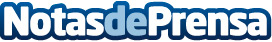 Affilired anuncia una alianza estratégica con Impact para impulsar colaboraciones con partners digitalesAffilired integra la Partnership Cloud de Impact para reclutar, gestionar y optimizar las campañas digitales internacionales a escala. Esta nueva alianza estratégica acelerará el crecimiento de la cartera de clientes de Affilired, al proporcionar soluciones que permitirán forjar relaciones más estrechas con partners digitales de renombre internacionalDatos de contacto:Ana CarmonaMarCom Director de Affilired+34 971 908 803Nota de prensa publicada en: https://www.notasdeprensa.es/affilired-anuncia-una-alianza-estrategica-con Categorias: Marketing Turismo E-Commerce http://www.notasdeprensa.es